Р Е Ш Е Н И ЕО повестке дня      двадцать  третьего заседания  Совета сельского поселенияЮмашевский сельсовет муниципального района Чекмагушевский районРеспублики Башкортостан В соответствии  со ст.41 Регламента Совета, Совет сельского поселенияЮмашевский сельсовет РЕШИЛ:включить в повестку дня     двадцать  четвертого заседания Совета  сельского поселения Юмашевский сельсовет муниципального района  Чекмагушевский район Республики Башкортостан 	1. О внесении изменений в решение Совета  сельского поселения Юмашевский сельсовет муниципального района Чекмагушевский район Республики Башкортостан» от 21 декабря 2009 года № 246 «О бюджете сельского поселения Юмашевский сельсовет муниципального района  Чекмагушевский район Республики Башкортостан на 2010 год». Вносит постоянная комиссия по бюджету финансам и вопросам собственности.Докладчик  председатель постоянной комиссии  по бюджету финансам и вопросам собственности	2.  Об утверждении Положения  об администрации сельского поселения Юмашевский сельсовет муниципального района Чекмагушевский район  Республики Башкортостан.Вносит глава сельского поселенияДокладчик  исполняющий полномочия главы сельского поселения Антонов Анатолий Васильевич	3. О паспорте безопасности в области противодействия экстремизму и терроризму на территории сельского поселения Юмашевский сельсовет.Вносит постоянная комиссии по  социально-гуманитарным вопросам.Докладчик председатель  постоянной комиссии по социально-гуманитарным поросам   Авзалова Мадания МазитовнаЗаместитель  председателя Совета:                                   Г.С.Тимофеев             с. Юмашево             26 октября               № 280БАШ[ОРТОСТАН  РЕСПУБЛИКА]ЫСА[МА{ОШ  РАЙОНЫ муниципаль районЫНЫ@   ЙОМАШ АУЫЛ СОВЕТЫ АУЫЛ  БИЛ^м^]Е СОВЕТЫ 452227,  Йомаш ауылы,  Совет урамы,10тел. (34796) 27-2-69, 27-2-24e-mail:  yumash_chek@ufamts.ru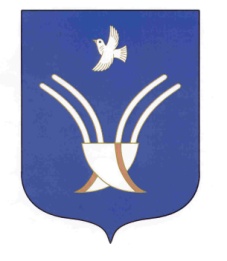 Совет сельского поселения Юмашевский сельсоветмуниципального района Чекмагушевский район Республики Башкортостан452227, с.  Юмашево, ул.  Советская. 10тел. (34796) 27-2-69, 27-2-24e-mail:  yumash_chek@ufamts.ruОКПО 04281326     ОГРН 1060249000052    ИНН  0249005871ОКПО 04281326     ОГРН 1060249000052    ИНН  0249005871ОКПО 04281326     ОГРН 1060249000052    ИНН  0249005871